ҠАРАР                                                                         РЕШЕНИЕО внесении изменений в Решение Совета сельского поселения Старотумбагушевский  сельсовет муниципального района Шаранский район Республики Башкортостан  №102 от 01.11.2008 года «Об установлении земельного налога» с учетом изменений внесенных решением Совета  сельского поселения Старотумбагушевский сельсовет  муниципального района Шаранский район Республики Башкортостан» В соответствии с Конституцией Российской Федерации с пунктом «н» части 1 статьи 72,  ч.3 ст.75, ст.76 ч. 2, ч.5,  Федерального закона Российской Федерации от 06.10.2003 г. №131-Фз «Об общих принципах организации местного самоуправления в Российской Федерации» п.2 ч.1 ст.14, Налоговый Кодекс Российской Федерации  п. 4. 7 , ст.21 Закона республики Башкортостан от 18.03.2005 года №162-з «О местном самоуправлении в Республики Башкортостан», Устава сельского поселения Старотумбагушевский сельсовет муниципального района Шаранский район Республики Башкортостан, Совет сельского поселения решил:	1.  Внести в решение Совета сельского поселения Старотумбагушевский сельсовет муниципального района Шаранский район Республики Башкортостан  №102 от 01.11.2008 года «Об установлении земельного налога» с учетом изменений внесенных решением Совета  сельского поселения Старотумбагушевский сельсовет  муниципального района Шаранский район Республики Башкортостан» «далее- Решение».	   2.  Пункт 1.3  Решения изложить в следующей редакции: «Срок уплаты налога для налогоплательщиков - физических лиц, не являющихся индивидуальными предпринимателями, не может быть установлен ранее 1 ноября года, следующего за истекшим налоговым периодом.     3. Настоящее решение вступает в силу после обнародования на информационном стенде  в сельской библиотеке д. Старотумбагушево.  Глава сельского поселения  Старотумбагушевский                                                       Н.В.Бикташева          д. Старотумбагушево26 октября 2012 года№174         БАШҠОРТОСТАН  РЕСПУБЛИКАҺЫ                       ШАРАН  РАЙОНЫ               МУНИЦИПАЛЬ  РАЙОНЫНЫ ИСКЕ ТОМБАҒОШ АУЫЛ СОВЕТЫАУЫЛ БИЛӘМӘҺЕ СОВЕТЫИске Томбағош ауылы,тел(34769) 2-47-19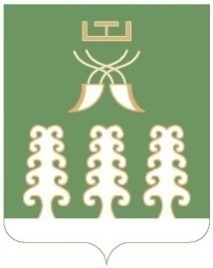 РЕСПУБЛИКА  БАШКОРТОСТАН     МУНИЦИПАЛЬНЫЙ РАЙОН          ШАРАНСКИЙ РАЙОН         СОВЕТ  СЕЛЬСКОГО ПОСЕЛЕНИЯ    СТАРОТУМБАГУШЕВСКИЙ СЕЛЬСОВЕТ с. Старотумбагушево, тел.(34769)  2-47-19